CONTRAT DE LOCATION ET ENGAGEMENT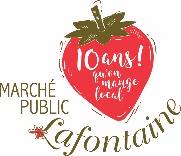 Description des produits offerts lors de la tenue du marché–description détaillée et précise de tous les produits que vous allez vendre au Marché public(POUR TOUT AJOUT DE NOUVEAU PRODUIT APRÈS LE DÉPÔT DE CETTE DEMANDE, VOUS DEVEZ PRÉALABLEMENT OBTENIR L’AUTORISATION DU CA POUR EN FAIRE LA VENTE)._________________________________________________________________________________________________________________________________________________________________________________________________________________________________________________________________________________________________________________________________________________________________________________________________________________________________________________________________________________________________________________________________________________________________________________________________________________________________________________________________________________________________________________________________________________Lieu de production et/ou de transformation :	___________________________________________________NIM | numéro permis MAPAQ : ________________________________________________________________PRODUIT(S) CUISINÉ(S) VENDU(S) AU marchéPUBLIC– indiquer :les produits utilisés et leurs provenances, les quantités et/ou volume de chaque produit entrant dans la composition d’un produit cuisiné, la présentation___________________________________________________________________________________________________________________________________________________________________________________________________________________________________________________________________________________________________________________________________________________________________________________________________________________________________________________________________Lieu de production et/ou de transformation :	___________________________________________________NIM | numéro permis MAPAQ : ________________________________________________________________Engagement :Je, soussigné(e) ______________________________________déclare avoir bien lu les consignes et directives tels que stipulées dans les Règles de fonctionnement. Je m’engage à les respecter et à les faire respecter par tout mon personnel au marché et à utiliser l’espace qui me sera désigné pour la durée du contrat.Signé à ____________________________________________ ce ______ jour de __________________ 2020.Nom de la compagnie «membre actif» : ________________________________________________________Signature :________________________________________________________________________________Pour le Marché public Lafontaine, ____________________________________________________________Je joins au contrat de location une preuve d’assurance responsabilité civile générale valideNuméro de police : _______________               Valide du :___________ au _____________     Initiales______				Autorisation-activités de promotionJe, soussignée, ______________________________________________________, propriétaire de l’entreprise			           (Prénom et nom en lettres moulées)___________________________________________________, autorise le Marché public Lafontaine à utiliser	  (Nom de l’entreprise en lettres moulées)le nom de mon entreprise lors de publicités et publications dans les différents médias.SIGNATURESection réservée au Marché public LafontaineMode de paiement : ______________ reçu Date : _________________Montant : __________________$Mode de paiement : ______________ reçu Date : _________________Montant : __________________$TOTAL (paiement): __________________$Entente de location pour la SAISON 2020 intervenue entreMarché public Lafontaine, organisme sans but lucratif constitué en vertu de la Loi sur les compagniesayant son siège social au 298boul. Armand-Thériault, 2 ème étage, à Rivière-du-Loup (QC),  G5R 3C2,et représenté par _________________________________, autorisé à signé par la résolution numéro _____________________.EtIdentification de l’exposantNom de l’entreprise«membre actif» : ___________________________________________________________Type :	Producteur agricole		Transformateur agroalimentaire	Adresse complète : __________________________________________________________________________  __________________________________________________________________________    __________________________________________________________________________Dûment représenté par :Prénom: _____________________________________Nom :________________________________________Téléphone : _____________________________ Cellulaire : _________________________________________NUMÉRO DE TÉLÉPHONE POUR VOUS REJOINDRE EN CAS D’URGENCE:________________________________Réservation d’étalEst-ce que vous utilisez un (des) équipement(s) nécessitant de l’électricité :OUINONLequel(s) :___________________________________________________________Est-ce que vous utilisez un ou des équipement(s) de type réfrigérateur,congélateur, grande armoire remplie de produits:                                                    OUINONLequel(s) :___________________________________________________________Besoin :	Un ½ étalUn étalAssignation d’un emplacement (dans la mesure du possible et selon les disponibilités):Même assignation d’emplacement que la saison 2019 :Autre assignation d’emplacement que la saison 2019 :Commentaire :__________________________________________________Présence :Tous les 17 samedis : Ou encercler les dates désirées :Juin :   20  27               Juillet :  4  11  18  25Août :  1  8  15  22  29Septembre : 5  12  19  26Octobre : 3  10            Coûts :Location étal :Si 1 à 4 samedis :    Nombre de samedis total : ________X46 $=____________________$Si 5 à 9 samedis :    Nombre de samedis total : ________X41 $=_____________________$Si 10 semaines et plus : Nombre de samedis total : ________X36 $=______________________$Location demi-étal :Location d’un demi-étal :ligne 1 a) ou b) ou c)X75 %=__________$Électricité :Nombre de samedis total : _________ X6 $=______________________$Kiosque individuel ferméNombre de samedis total :_________ x5 $=______________________$TOTAL À PAYER :ligne 1 a) ou b) ou c) OU ligne 2+ ligne 3 + ligne 4 =    ______________________$